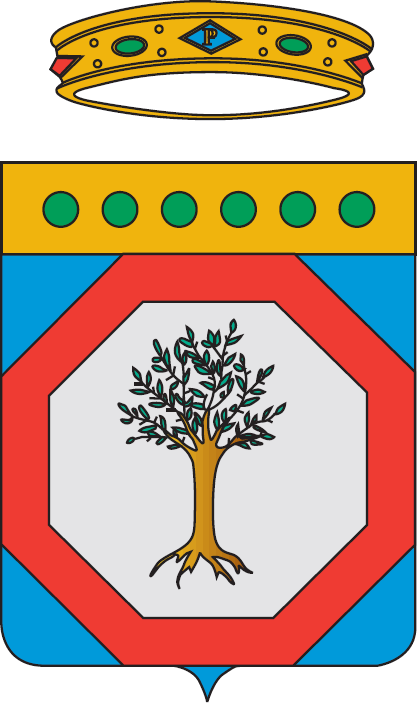 Consiglio Regionale della Puglia	 ____________                Il  ConsigliereAl Presidente del Consiglio RegionaleAl Presidente V Commissione Consiliare(Trasporti - Lavori Pubblici)AUDIZIONEPONTE SU STRADA PROVINCIALE 231 AD INTERSEZIONE CON POLIGONALE DI BITONTO, CANTIERE BLOCCATOEgregio Presidente,	sulla strada provinciale 231 (ex statale 98), nel tratto fra Bitonto e Terlizzi che incrocia la provinciale 218 (Poligonale di Bitonto), da quasi sei anni sono stati avviati i lavori per la costruzione di un ponte finalizzato a collegare direttamente le provinciali 231 e 218, bypassando il centro urbano e scavalcando le Ferrovie Nord Barese.	Si tratta di un’opera strategica, necessaria per allacciare i due tratti della Poligonale di Bitonto attualmente separati proprio dalla strada provinciale 231; per risolvere il problema dell’isolamento delle imprese della Zona Artigianale; per consentire agli agricoltori di spostarsi da un’area all’altra del territorio rurale senza dover compiere lunghi giri che li obbligano ad entrare in città con i mezzi da lavoro.  	L’obiettivo è migliorare la viabilità in territorio di Bitonto e decongestionare il traffico urbano garantendo una percorrenza più rapida e sicura ad auto, camion e mezzi agricoli. Di conseguenza, verrebbe rimosso l’ostacolo che impedisce agli agricoltori di potersi spostare da un terreno all’altro lungo la Poligonale e li obbliga a percorsi alternativi assai lunghi e dispendiosi. Verrebbero altresì velocizzati i collegamenti con gli insediamenti produttivi in modo da favorire lo sviluppo delle aziende locali, come invocato dagli imprenditori della Zona Artigianale, difficile da raggiungere a causa della carenza di infrastrutture e collegamenti. Ne trarrebbero beneficio anche le attività economiche site lungo la ex statale 98, nei pressi dell’incrocio con la Poligonale, raggiungibili per chi proviene da sud dopo un lungo giro fino al ponte di Sovereto in territorio di Terlizzi, laddove è possibile compiere un’inversione di marcia per poi rifare lo stesso percorso in direzione inversa. I lavori, dopo quasi sei anni, sono ancora incompiuti. Ripetuti stop hanno rallentato e poi bloccato il cronoprogramma di esecuzione, la cui durata era inizialmente prevista di sei mesi: ad ottobre 2013 veniva infatti battezzato il cantiere e annunciata la consegna del ponte ad aprile 2014.   Il sovrappasso è essenziale per consentire ai mezzi provenienti dai comuni limitrofi e diretti verso l’aeroporto di Bari-Palese, il casello autostradale di Bitonto, la zona artigianale e le località costiere, di evitare il passaggio obbligato nel centro della città, con un conseguente sensibile alleggerimento del traffico urbano ed un risparmio considerevole dei tempi di percorrenza. Considerato il lungo periodo intercorso dall’avvio dei lavori, si ravvisa il rischio che le strutture finora messe in piedi possano deteriorarsi e divenire obsolete, vanificando quanto già realizzato e compromettendo il completamento di un’opera fondamentale e molto attesa. Si rende pertanto necessario un rapporto sullo stato dell’arte dell’infrastruttura, che metta in chiaro i passaggi già compiuti e gli step da eseguire affinché sia portata a termine e consegnata alla collettività.  Tanto premesso, si chiede la convocazione urgente della V Commissione Trasporti - Lavori Pubblici per l’audizione di:Rappresentante istituzionale della Città Metropolitana di Bari;Dirigente del Servizio Pianificazione Territoriale Generale, Mobilità e Viabilità della Città Metropolitana di Bari;Rappresentante istituzionale del Comune di Bitonto;Responsabile del Servizio Lavori Pubblici del Comune di Bitonto;Referente del Comitato Zona Artigianale di Bitonto.li, 4 giugno 2019						             Il Consigliere RegionaleDomenico DAMASCELLI